Условия питания обучающихся.Столовая имеется в школе и ДО; площадь 189,5 кв.м, 120 посадочных мест, в ДО 49,3 кв.м на 23 посадочных мест столовая расположена на 1 этаже здания, что обеспечивает доступ  посетителей с ОВЗ. Наличие буфета; буфета в учреждении нет; буфетная продукция не реализуется.Наличие технологических помещений и площадь;функционирование столовой обеспечивают следующие помещения: кухня 59,35 кв.м, моечная  33,0 кв.м, коридор 12,0 кв.м, кладовая сухих продуктов 11,0 квю.м, охлажденная камера 7,45 кв.м., помещение для   персонала 10,90, туалет 3,0Перечень технологического оборудования: плита электрическая (производственная) - 2 шт.;
 плита газовая (4-х комф.) - 2 шт;
 жарочный шкаф -1 шт.;
 морозильный  ларь 360 л. - 2 шт.;
 холодильник -1 шт.;
 моечные раковины 2,3 секционные - 2 шт. (подведена горячая, холодная вода);  мясорубка - электрическая производственная -1 шт.;
 водонагреватель  газовый -1 шт; холодильный шкаф -1 шт; Наличие столовой мебели:стол обеденный пластмассовый (4 х местный) - 15 шт.
 стол обеденный деревянный  (6 местный ) - 10 шт.
 скамейки деревянные (3 -местные)- 18 шт.
 стулья пластмассовые - 60 шт.;
 Наличие столовой посуды и приборов:
 столовая тарелка- 100 шт.
 тарелка для супа 150 шт. 
 тарелка для 2 -х блюд (средняя) - 100 шт.
 тарелка для 2-х блюд (маленькая) - 100 шт.
 тарелка для 1-х блюд (0,5 порционная) - 100 шт.
 тарелка для 1 -х блюд (1 порционная) - 50 шт.
 тарелка для салата или десерта - 100 шт.
 чашка для чая или напитков,200 мл. - 150 шт.
 чашка для чая или напитков,150 мл. - 50 шт.
 блюдо для хлеба - 30 шт.
 миски для овощей или фруктов - 30 шт.
 ложка большая - 150 шт
 ложка десертная - 50 шт.
 ложка чайная - 50 шт. 
 салфетница - 30 шт.
Наличие раковин для мытья рук:
имеются 4  раковины для мытья рук.столовая  обеспечена необходимым количеством посуды и приборов,
Обеспеченность пищеблока квалифицированными работниками:
функционирование столовой обеспечивается следующими работниками:
повар - 4 разряда,  2 человека (школа, ДО), имеют среднее-специальное образование,
кухрабочий - 2 человека, кладовщик - 1 человек.- Фото материал условий питания: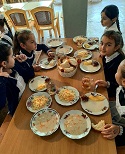 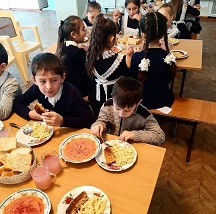 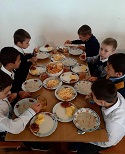 